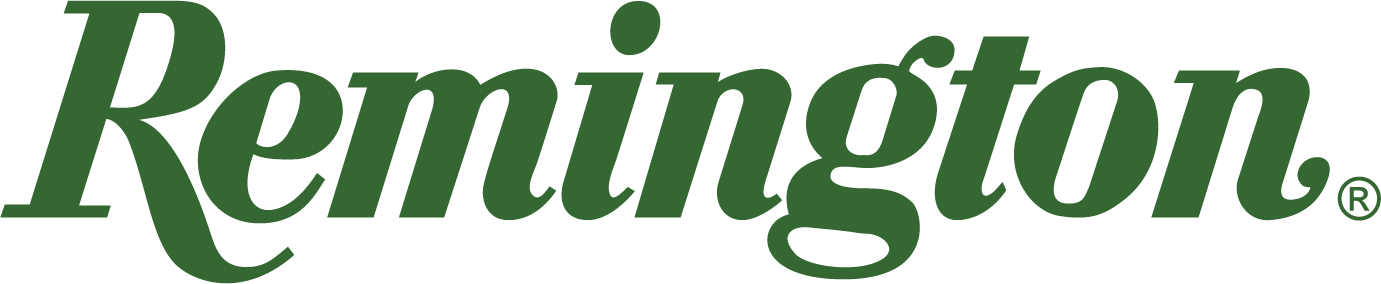 FOR IMMEDIATE RELEASE 		 		 Hall of Fame Trapshooter Breaks 50,000th Target at Remington Gun ClubLonoke, Arkansas – June 27, 2022 – Arkansas Hall of Fame trapshooter Steve Mathis recently shot his 50,000th registered target at the Remington Gun Club in Lonoke, AR. Mathis, who began shooting trap in 1983 after seeing the state trap shoot on the local news, launched an impressive career that has spanned decades. The decorated shooter utilized Remington’s Gun Club to reach his remarkable milestone and bring recognition to the newly reopened facility, which has trap, skeet and sporting courses open to the public. Mathis’s 38-year career in the shooting sports began when he worked as a duck guide and was involved with Delta Waterfowl and Waterfowl USA through various hunts and events. He guided for outdoor television shows and made his own line of duck calls during his final year of guiding. During his shooting career, Mathis has been an ambassador for the state of Arkansas, an outstanding sportsman. As a mentor to shooters of all ages and experience levels,  Mathis has also served as the director and vice-president of the Arkansas State Trapshooting Federation, and coached in the Arkansas Youth Sport Shooting Program (AYSSP) where he had teams top finishes. “Everyone at Remington Ammunition congratulates Steve on his incredible milestone,” said Justin Hefner, Remington Gun Club Supervisor. “Breaking your 50,000th clay is quite the feat, and we’re honored that it happened at our Gun Club. We hope Steve continues to visit us and spend time shooting and mentoring others while here.” Find Remington ammunition at dealers nationwide and online. For more information on Remington ammunition and accessories, visit www.remington.com.Press Release Contact: Jonathan HarlingRemington Public RelationsE-mail: remingtonammopr@murrayroadagency.comAbout RemingtonFrom muskets to modern day, generations of hunters and shooters have trusted Remington ammunition and accessories. Loaded in Lonoke, Arkansas by American workers, our wide array of pioneering sporting and hunting ammunition promises to get the job done every time the trigger is pulled. At Remington, we’re here for everyone who loads a round of ammo into a handgun, rifle, or shotgun. We’ve been here since 1816. Together, Remington and America have fought and won wars, put food on millions of tables and brought countless generations together at the range and in the field. We are proud of each and every round that rolls off our factory line. A brand of outdoor sports and recreation company Vista Outdoor, Remington is bringing a renewed focus to ammunition, innovation, and quality – all while staying true to Remington’s legendary heritage and stature as an American icon.